■  출입국관리법  시행규칙  [별지  제17호서식]	(제1쪽 / Page1)사증발급신청서APPLICATION  FOR VISA<신청서 작성방법>‣ 신청인은 사실에 근거하여 빠짐없이 정확하게 신청서를 작성하여야 합니다.‣ 신청서상의 모든 질문에 대한 답변은 한글 또는 영문으로 기재하여야 합니다.‣ 선택사항은 해당 칸[ ] 안에 √ 표시를 하시기 바랍니다.‣‘기타’를 선택한 경우, 상세내용을 기재하시기 바랍니다.<How to fill out this form>You must fill out this form completely and correctly.You must write in block letters either in English or Korean.For multiple-choice questions, you must check [√] all that apply.If you select‘Other’, please provide us with more information in the given space.1.8 이전에 한국에 출입국하였을 때 다른 성명을 사용했는지 여부Have you ever used any other names to enter or depart Korea?아니오 No [	]	예 Yes [	]	→ ‘예’선택 시 상세내용 기재 If‘Yes’please provide details (성 Family Name				, 명 Given Name	)1.9 복수 국적 여부 Are you a citizen of more than one country ?	아니오 No [	]	예 Yes [	]→‘예’선택 시 상세내용 기재 If‘Yes’please write the countries (	)< 수입인지 부착란 >‣ 사증발급인정서를 발급받은 사람은 12번(서약)으로 이동하여 작성한 후 신청서 제출(3 ~ 11번은 기재 생략)Those who have confirmation of visa issuance must move to section 12 (Declaration) to complete this form (Those with visa issuance confirmation must not fill out section 3~11).3.1 여권종류 Passport Type외교관 Diplomatic [	]	관용 Official [	]	일반 Regular[	]	기타 Other [	]→ ‘기타’상세내용 If‘Other’please provide details (	)3.7 다른 여권 소지 여부 Do you have any other valid passport ?	아니오 No [	]	예 Yes [	]→ ‘예’선택 시 상세내용 기재 If‘Yes’please provide detailsa) 여권종류 Passport Type외교관 Diplomatic [	]	관용 Official [	]	일반 Regular[	]	기타 Other [	]4.1 본국 주소 Address in Your Home Country4.1 현 거주지 Current Residential Address *현 거주지가 본국 주소와 다를 경우 기재 / Write if it is different form the above address4.6 비상시 연락처 Emergency Contact Information현재 혼인사항 Current Marital Status기혼 Married [	]	이혼 Divorced [	]	미혼 Never married [	]배우자 인적사항 *기혼으로 표기한 경우에만 기재 If‘Married’please provide details of your spouse6.1 최종학력 What is the highest degree or level of education you have completed ?석사/박사 Master’s/Doctoral Degree [	]	대졸 Bachelor’s Degree [	]                      고졸 High School Diploma [	]			기타 Other [	]→ ‘기타’선택 시 상세내용 기재 If‘Other’please provide details (	)7.1 직업 What are your current personal circumstances ?→ ‘기타’선택 시 상세내용 기재 If‘Other’please provide details (	)7.2. 직업 상세정보 Employment Details8.1 초청인/초청회사 Do you have anyone sponsoring you for the visa ?아니오 No [	]	예 Yes [	] → ‘예’선택 시 상세내용 기재 If‘Yes’please provide detailsa) 초청인/초청회사명 Name of your visa sponsor (Korean, foreign resident in Korea, company, or institute)9.1 입국목적 Purpose of Visit to Korea무역/투자/주재 Trade/Investment/Intra-가족 또는 친지방문 Visiting Family/Relatives/Friends  [	]	결혼이민 Marriage Migrant [	]외교/공무 Diplomatic/Official [	]	기타 Other [	]→ ‘기타’선택 시 상세내용 If‘Other’please provide details (	)과거 5년간 한국을 방문한 경력 Have you travelled to Korea in the last 5 years ?아니오 No [	]	예 Yes [	]	→ ‘예’선택 시 상세내용 기재 If‘Yes’please provide details of any trips to Korea (	) 회 times,	최근 방문목적 Purpose of Recent Visit (	)한국 이외에 과거 5년간 여행한 국가 Have you travelled outside your country of residence, excluding to Korea, in the last 5 years ? 아니오 No [	]	예 Yes [	]	→ ‘예’선택 시 상세내용 기재 If‘Yes’please provide details of these trips9.8. 동반입국 가족 유무 기재 Are you travelling to Korea with any family member ?아니오 No [	]	예 Yes [	]	→ ‘예’선택 시 상세내용 If ‘Yes’ please provide details of the family members you are travelling with* 참고: 가족의 범위 – 배우자, 자녀, 부모, 형제Note: Definition of a Family Member - your spouse, father, mother, children, brothers and sisters방문경비(미국 달러 기준) Estimated travel costs(in US dollars)경비지불자 Who will pay for your travel-related expenses ? (any person including yourself and/or institute)11.1 이 신청서를 작성하는데 다른 사람의 도움을 받았습니까? Did you receive assistance in completing this form?아니오 No [	]	예 Yes [	]	→ ‘예’선택 시 상세내용 If‘Yes’please provide details of the person who assisted you본인은 이 신청서에 기재된 내용이 거짓 없이 정확하게 작성되었음을 확인합니다. 또한 본인은 대한민국의 출입국 관리법 규정을 준수할 것을 서약합니다.I declare that the statements made in this application are true and correct to the best of my knowledge and belief, and that I will comply with the Immigration Act of the Republic of Korea.신청일자 (년. 월. 일) DATE OF APPLICATION (yyyy/mm/dd)/	/	/신청인 서명 SIGNATURE OF APPLICANT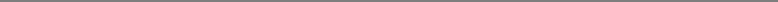 17세 미만자의 경우 부모 또는 법정후견인의 서명Signature of Parent or Legal Guardian´s for a person under 17 years of age1. 위 기재사항과 관련하여 자세한 내용은 별지로 작성하거나 관련 서류를 추가로 제출할 수 있습니다.If extra space is needed to complete any item, record on a separate sheet of paper or submit relevant documents which could support your application.2. 대한민국 사증을 승인받은 후 분실 또는 훼손 등의 사유로 여권을 새로 발급받은 경우에는, 정확한 개인정보를 반영할 수 있도록 변경된 여권정보를 사증처리기관에 통보하여야  합니다.If you received Korean visa approval, and have new passport issued thereafter in lieu of lost/damaged passport, you must notify the concerned visa office of changes in your passport information.3. 사증을 발급받았더라도 대한민국 입국 시 입국거부 사유가 발견될 경우에는 대한민국으로의 입국이 허가되지 않을 수 있습니다.Possession of a visa does not entitle the bearer to enter the Republic of Korea upon arrival at the port of entry if he/she is found inadmissible.4. 「출입국관리법 시행규칙」 제9조제1항에 따라 C 계열 사증소지자는 입국 후에 체류자격을 변경할 수 없습니다.Please note that category C visa holders are not able to change their status of stay after their entry into the Republic of Korea in accordance with Article 9(1) of the Enforcement Regulations of the Immigration Act.신청인 Applicantè처 리 기 관 (재외공관) Diplomatic Missionè처 리 기 관 (좌동)Diplomatic Missionè	è처 리 기 관 (좌동)Diplomatic Mission처 리 기 관 (좌동)Diplomatic Mission1. 인적사항 / PERSONAL    DETAILS1. 인적사항 / PERSONAL    DETAILS1. 인적사항 / PERSONAL    DETAILS1.1 여권에 기재된 영문 성명/Full name in English (as shown in your passport)1.1 여권에 기재된 영문 성명/Full name in English (as shown in your passport)PHOTOPHOTO성 Family Name명 Given Names여권용사진성 Family Name명 Given Names(35㎜×45㎜)성 Family Name명 Given Names- 흰색 바탕에 모자를 쓰지성 Family Name명 Given Names- 흰색 바탕에 모자를 쓰지1.2 한자성명 漢字姓名1.3 성별 Sex남성/Male[	]  여성/Female[	]않은 정면 사진으로1.2 한자성명 漢字姓名1.3 성별 Sex남성/Male[	]  여성/Female[	]촬영일부터 6개월이1.2 한자성명 漢字姓名1.3 성별 Sex남성/Male[	]  여성/Female[	]경과하지 않아야 함1.2 한자성명 漢字姓名1.3 성별 Sex남성/Male[	]  여성/Female[	]경과하지 않아야 함1.4 생년월일 Date of Birth (yyyy/mm/dd)1.5 국적 NationalityA color photo taken within la1.4 생년월일 Date of Birth (yyyy/mm/dd)1.5 국적 Nationalityst 6 months(full face without1.4 생년월일 Date of Birth (yyyy/mm/dd)1.5 국적 Nationalityhat, front view against whit1.4 생년월일 Date of Birth (yyyy/mm/dd)1.5 국적 Nationalityhat, front view against whit1.6 출생국가 Country of Birth1.7 국가신분증번호 National Identity No.e or off-white background)1.6 출생국가 Country of Birth1.7 국가신분증번호 National Identity No.공용란 FOR  OFFICIAL  USE  ONLY공용란 FOR  OFFICIAL  USE  ONLY공용란 FOR  OFFICIAL  USE  ONLY공용란 FOR  OFFICIAL  USE  ONLY공용란 FOR  OFFICIAL  USE  ONLY공용란 FOR  OFFICIAL  USE  ONLY공용란 FOR  OFFICIAL  USE  ONLY기본사항체류자격체류기간사증종류단수ㆍ복수(2회, 3회 이상)접수사항접수일자접수번호처리과허가사항허가일자인정번호고지사항결 재담당자가   [	]부   [	]<심사의견><심사의견><심사의견>결 재가   [	]부   [	]<심사의견><심사의견><심사의견>결 재가   [	]부   [	]<심사의견><심사의견><심사의견>2. 사증발급인정서 발급내용 /  DETAILS  OF  VISA  ISSUANCE    CONFIRMATION※ 대한민국 출입국관리사무소·출장소에서 사증발급인정서를 발급받은 사람만 기재(Section 2 is only for those who possess confirmation of visa issuance issued by the Immigration Office of the Republic of Korea)2. 사증발급인정서 발급내용 /  DETAILS  OF  VISA  ISSUANCE    CONFIRMATION※ 대한민국 출입국관리사무소·출장소에서 사증발급인정서를 발급받은 사람만 기재(Section 2 is only for those who possess confirmation of visa issuance issued by the Immigration Office of the Republic of Korea)2. 사증발급인정서 발급내용 /  DETAILS  OF  VISA  ISSUANCE    CONFIRMATION※ 대한민국 출입국관리사무소·출장소에서 사증발급인정서를 발급받은 사람만 기재(Section 2 is only for those who possess confirmation of visa issuance issued by the Immigration Office of the Republic of Korea)2. 사증발급인정서 발급내용 /  DETAILS  OF  VISA  ISSUANCE    CONFIRMATION※ 대한민국 출입국관리사무소·출장소에서 사증발급인정서를 발급받은 사람만 기재(Section 2 is only for those who possess confirmation of visa issuance issued by the Immigration Office of the Republic of Korea)2.1 사증발급인정번호Confirmation No.허가번호 표시2.2 발급일 Issue Date발급일 표시2.3 여권번호 Passport No.2.4 여권만료일Passport Expiry Date3.2 여권번호 Passport No.3.3 발급국가 Country of Passport3.4 발급지 Place of Issue3.5 발급일자 Date of Issue3.6 기간만료일 Date Of Expiryb) 여권번호 Passport No.c) 발급국가 Country of Passportd) 기간만료일 Date Of Expiry4.3 휴대전화 Cell Phone No.4.4 일반전화 Telephone No.4.5 이메일 E-maila) 성명 Full Name in Englishb) 거주국가 Country of residencec) 전화번호 Telephone No.d) 관계 Relationship to youa) 성 Family Name (in English)b) 명 Given Names (in English)c) 생년월일 Date of Birth (yyyy/mm/dd)d) 국적 Nationalitye) 거주지 Residential Addressf) 연락처 Contact No.사업가 Entrepreneur []자영업자 Self-Employed []직장인 Employed []공무원 Civil Servant []학생 Student []퇴직자 Retired []무직 Unemployed []기타 Other []a) 회사/기관/학교명 Name of Company/Institute/Schoolb) 직위/과정 Your Position/Coursec) 회사/기관/학교 주소 Address of Company/Institute/Schoold) 전화번호 Telephone No.b) 생년 월일/사업자등록번호 Date of Birth/Business Registration No.c) 관계 Relationship to youd) 주소 Addresse) 전화번호 Phone No.관광/통과 Tourism/Transit [	]행사참석/Meeting, Conference [	]의료관광 Medical Tourism []단기상용 Business Trip [	]유학/연수 Study/Training [	]취업활동 Work []국가명 Name of Country (in English)방문목적 Purpose of Visit방문기간 Period of Stay(yyyy/mm/dd)~ (yyyy/mm/dd)성명 Full name in English생년월일 Date of Birth(yyyy/mm/dd)국적 Nationality관계 Relationship to youa) 성명/회사(단체)명 Name of Person/Company(Institute)b) 관계 Relationship to youc) 지원내용 Type of Supportd) 연락처 Contact No.성명 Full Name생년월일 Date of Birth(yyyy/mm/dd)연락처 Telephone No.관계 Relationship to you